Supplement table 1 The quality control in the process of drug concentration detectionBIAS(%)=(measured value - true value)/ true value *100%RSD(%)=The standard deviation of measured value/the MEAN of measured value*100%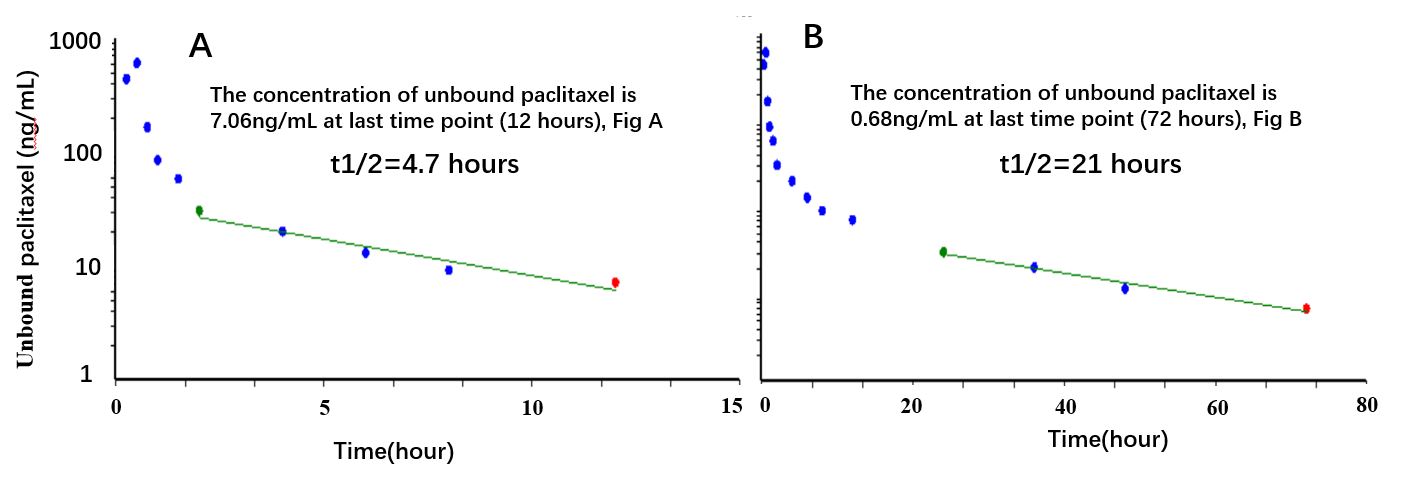 Supplement Fig. 1 The concentration–time profiles of unbound paclitaxel of one subject. 0-12 hour time-concentration (Supplement Fig.1 A); 0-72 hour time-concentration (Supplement Fig.1 B);SponsorcompoundConcentration range(ng/mL)RSD(%)BIAS(%)HRtotal paclitaxel10,900,120004.2~11.9-4.3~1.3unbound paclitaxel0.2,5,804.9~16.1-8.4~4.8QLtotal paclitaxel15,900,120004.9~5.7-28.7~6.0unbound paclitaxel0.6,8,1605.1~5.9-23.5～1.5ZDTQtotal paclitaxel30,350,4000,80004.8~6.5-2.9~-1.6unbound paclitaxel6,100,750,15006.6~7.5-2.8~2.5